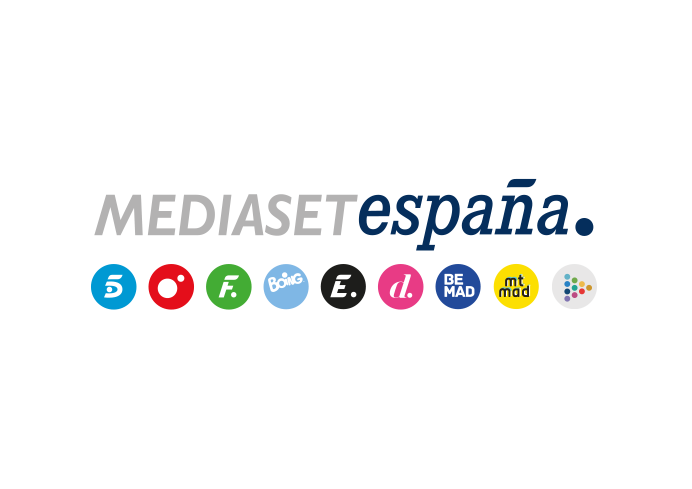 Madrid, 4 de marzo de 2022Boing recibe marzo con nuevas temporadas de ‘Wipeout’, ‘Viajes Maestros Pokémon’ y el especial ‘Somos Osos Day’ El canal temático infantil líder de audiencia estrenará además nuevos capítulos de ‘Scooby-Doo’ y la Boing App abrirá las votaciones para que los usuarios elijan su serie favorita.Las aventuras más divertidas protagonizadas por Pardo, Polar y Panda, los hermanos de ‘Somos Osos’ en un especial en el que se ofrecerán sus mejores episodios y su largometraje; la vuelta a la programación del concurso ‘Wipeout’; nuevos capítulos de las series ‘Scooby Doo y compañía’ y ‘Viajes Maestros Pokémon’; y la primera fase de la votación para que semanalmente los usuarios escojan su serie favorita en la Boing App, serán algunas de las novedades que el canal infantil de Mediaset España prepara para este mes de marzo.Boing ha sumado en febrero un nuevo liderazgo absoluto entre las televisiones infantiles en nuestro país con una audiencia media del 0,9% en el total mes y un 11,6% en 4 a 12 años. Supera a su principal rival, Disney Channel, al que se impone tanto en el dato global del mes (0,9% vs. 0,5%), como en niños de 4 a 12 años (11,6% vs. 5,5%). ‘Somos Osos Day’, las pericias de tres hermanos oso por tratar de encajar y hacer amigos‘Somos Osos’ es una comedia protagonizada por Pardo, Polar y Panda, tres hermanos osos a los que les resulta complicado hacer amigos entre los humanos, aunque lo intentan. En su día a día siempre prestan atención para adaptarse a sus costumbres: se hacen selfies, son fans de la ‘comida basura’ e intentan ser activos en Internet. Pero para un oso, esto no es nada fácil y las situaciones cómicas serán una constante. Para conocerlos mejor, Boing ofrecerá el domingo 13 de marzo el especial ‘Somos Osos Day’, en el que se incluirán sus mejores episodios y la emisión de la película homónima. Además, la programación de Boing volverá a contar en marzo con nuevas entregas de ‘Wipeout’, el concurso más intrépido de la televisión en el que las risas, la acción y la adrenalina estarán presentes. 24 concursantes de todo tipo y condición física iniciarán la competición en la que se enfrentarán a durísimos recorridos llenos de obstáculos, como una escurridiza pendiente o un foso con bolas de espuma gigantes. Solo 12 de ellos pasarán a la siguiente ronda en la que el equilibrio y la resistencia serán clave para superarla. Y ya en la última parte del concurso, solo cuatro de sus participantes serán los valientes que afronten los obstáculos más extremos del programa con plataformas giratorias, saltos sobre trampolines y toboganes gigantes. Además, el canal infantil también ofrecerá a partir de mañana sábado nuevos capítulos de la serie ‘Scooby-Doo y compañía’ en los que sus protagonistas reclutan a personajes famosos como Batman, Sherlock Holmes o Wonder Woman, para que les echen una mano para resolver los misterios a los que deberán enfrentarse en cada aventura. De igual forma, desde el lunes 7 de marzo, Boing se llenará de nuevas especies Pokémon con lo último de ‘Viajes Maestros Pokémon'. Ash y Goh, junto a Pikachu, Cinderace y sus otros colegas, seguirán viajando por el mundo para investigar la vida de los Pokémon en estado salvaje para el Laboratorio Cerise.Los espectadores votan en la Boing App para escoger su serie favorita Escoger la serie más votada por los espectadores y su posterior emisión es la finalidad del nuevo Torneo Boing, una iniciativa interactiva a través de su app que la televisión temática infantil de Mediaset España pondrá en marcha a partir del 14 de marzo. Cada semana, los espectadores podrán votar entre dos opciones distintas, de forma que la que obtenga el mayor número de votos será la que pase a la siguiente ronda hasta finales de abril. ‘Doraemon’ vs. ‘Somos osos’; ‘Gumball vs. ‘Ben 10’; ‘Teen Titans Go!’ vs. ‘Jellystone’; y ‘The Thunderman’ vs. ‘El mundo de Craig’ serán los títulos de las series que se enfrenten en una primera fase.       